О своевременном оповещении 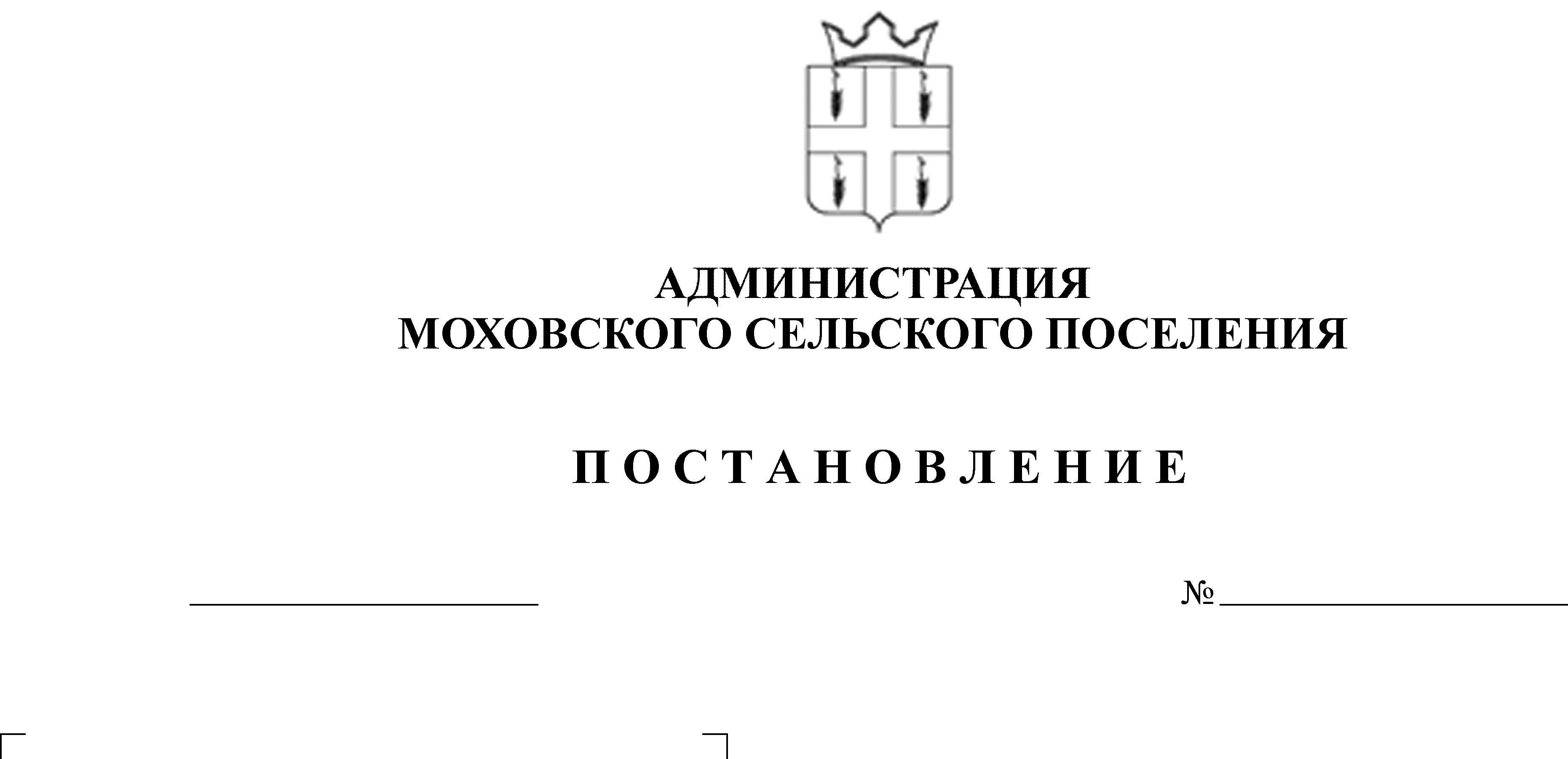 и информировании населения об угрозе возникновения или возникновении чрезвычайных ситуацийВ соответствие с Федеральными законами от 21 декабря . № 68-ФЗ «О защите населения и территорий от чрезвычайных ситуаций природного и техногенного характера», от 12 февраля . № 28-ФЗ «О гражданской обороне» и постановлением Правительства Российской Федерации № 794 от 30 декабря . «О единой государственной системе предупреждения и ликвидации чрезвычайных ситуаций», и в связи с кадровыми изменениями Администрация Моховского сельского поселения ПОСТАНОВЛЯЕТ:1. Назначить ответственным за оповещение населения об угрозе возникновения или возникновении ЧС ведущего специалиста поселения по жилищно-коммунальному хозяйству Егорову Т.Г.2. Утвердить схему оповещения населения при угрозе возникновения или возникновении ЧС на территории Моховского сельского поселения (Приложение № 1).3. Оповещение и информирование населения о чрезвычайных ситуациях проводить по мобильным телефонам (Приложение № 2). В случае повреждения каналов связи оповещение и информирование населения осуществлять с помощью сирен (Приложение № 3), включаемых  посыльными.4. Информирование социально-значимых объектов, расположенных на территории Моховского сельского поселения производить по линии телефонной связи согласно Списка (Приложение № 4).5. Оповещение населения в отдаленных населенных пунктах производить на автомобиле Renault Logan  А 671 УУ 159.6. Постановление от 10 мая 2011 г. № 82 «О порядке оповещения и информирования населения» считать утратившим силу.7. Обнародовать данное постановление согласно  Устава МО «Моховское сельское поселение».8. Контроль за исполнением постановления оставляю за собой.Глава Моховского сельского поселения                                                                               В.Н.Мальцев                      Приложение № 2                                                                к постановлению администрации                                                                   Моховского сельского поселения                                                                 от 16.03.2015 г.  №  50Списоклюдей, ответственных за оповещение населения об угрозе возникновения или возникновении чрезвычайных ситуацийПриложение № 3                                                                к постановлению администрации                                                                   Моховского сельского поселения                                                                 от 16.03.2015 г.  №  50Места размещения сирен на территории Моховского сельского поселения1. Эл. сирена с. Моховое, ул. Ленина, 20, трансформаторная подстанция;2. Эл. сирена д. Поповка, ул. Центральная, 20, трансформаторная подстанция;3. Эл. сирена д. Кисели, ул. Набережная, 6, трансформаторная подстанция;4. Эл. сирена пос. Бабина Гора, ул. Трактовая, 7, трансформаторная     подстанция;5. Эл. сирена с. Сылвенск, ул. Советская, 30, трансформаторная подстанция;6. Эл. сирена д. Дейково, пер. Зеленый, 1, трансформаторная подстанция;7. Эл. сирена д. Липово, ул. Цветочная, 10, трансформаторная подстанция;8. Эл. сирена д. Шаква, ул. Сылвенская, 10, трансформаторная подстанция.                                                                Приложение № 4                                                                к постановлению администрации                                                                   Моховского сельского поселения                                                                 от 16.03.2015 г.  №  50Списоксоциально-значимых объектов, расположенных на территории Моховского сельского поселения                   Приложение № 1                                                                                                                                            к постановлению администрации                                                                                                                                             Моховского сельского поселения                                                                                                                                             от 16.03.2015 г.  №  50Схема оповещения при угрозе и возникновении ЧС на территории Моховского сельского поселения№Ф.И.О. ответственного лицаНаселенный пункт, закрепленный за  посыльными№ телефона ответственного лица1.Александрова Светлана Борисовнад. Липово890279141052.Брызгалов Иван Павловичд. Поповка30160, 896557723633.Проскурякова Людмила Борисовнап. Бабина Гора, п. Иренский890279015384.Вахрушев Александр Николаевичс. Моховое, д. Дейково890279251825.Коновалова Татьяна Анатольевнас. Моховое895194428266.Мосяева Ольга Евгеньевнад. Шаква890283433087.Мыльников Алексей Александровичд. Подкаменное, д. Плашкино890283972728.Пронина Людмила Геннадьевнад. Шаква,с. Моховое895232497789.Русинова Любовь Владимировнас. Сылвенск, с. Моховое8902839667210.Южанинов Андрей Анатольевичд. Кисели89028066896№ п/пНаименование объекта,адрес объектаФ.И.О. руководителяТелефон объекта1.МБОУ  «Моховская  ООШ» с. Моховое, ул. Строителей, д.10Гоголев Сергей Николаевич4-44-602.МАМУ Ленская ЦРБ,г. Кунгур, ул. Ленина, д.95Вылегжанин Сергей Анатольевич3-10-863.МБУК «Моховской Центр досуга», с. Моховое, ул. Молодежная, д.22Михайлова Валентина Геннадьевна4-44-434.ИП Бунаков В.В пекарня, магазин с. Моховое, ул. Ленина, 15Бунаков Владимир Владимирович4-44-165.ИП Новиков Ю.Л.магазин «Продукты»,  с. Моховое, ул. Ленина, 13Новиков Юрий Леонидовичнет данных6.ИП Сарапулова Е.Ю.магазин «Надежда»,  с. Моховое,  ул.  Мира, 14Сарапулова Елена Юрьевна890264228287.ФГУП «Почта России», с. Моховое, ул.Ленина, д.7Баяндин Андрей Николаевич4-44-318.Кунгурское ОСБ, с. Моховое, ул. Ленина, д.7Николаева Елена Юрьевна6-23-009.Котельная № 38 с. Моховое, с. Моховое, ул. Ленина, 3Степучев Алексей Анатольевич4-44-42